Meeting of the  General Committee  held on  Saturday, 18th June, 1932. Mr. Wm Roberts ,in the chair, also present   Miss G. Montgomery, Prof. Boyle, Major J.P. Morgan, Messrs.  T. O’Sullivan, A.H. Moore, M. Twomey, Wm. Desmond, T.D., P.J. Good, A. Mullins, D. Ross, E.J. Clarke, Jas. Daly, V.S., C.V. Good, P.J. O’Connell, E. Wall, F.G. Hayes, J. Henderson, D. Hurley, J. Lehane, E.S. O’Grady, J. O’Regan, J. O’Brien, W. Richardson, and A. Morrison, Hon. Secretary.The minutes of the last meeting were read & signed.Letters  were read  from  Mr. Chas. V. Good  and  Mr. Keane and the  Secretary  was instructed  to insert same  in the minutes.  On the motion  of Mr.  P. Crowley, seconded by Miss Montgomery, the  following cheques were passed:-T. Morrissey £15,  Miss Vangham £5:16:8, Munster Typewriting £3-3-0, Haughtons £24-2-0, Cork, Iron & Steel Coy. £10, Eagle Works £100,  J.W.S. Luster £4.4., Wages £50, Show  Wages £100, J. Byrne £22.0 Arising out of the minutes  of the Show  Committee in connection  with  allowing  the Contractor  for the Bar  at the Show  to have a  Bar  in the jumping  enclosure, the request, as stated  in  the minutes ,being refused  by the Show  Committee, after some  discussion  on the matter  it was decided , on the motion  of Mr.  W. Desmond ,seconded by Major  Morgan ,that  same be  referred  back  to the Show Committee with a  recommendation that  permission  be given  to the Contractor   to have  a Bar  in the  Jumping  Enclosure. On the motion  of Mr. D. O’Connor, seconded by  Mr. P. Crowley ,  a vote of  condolence  was passed  to the relatives  of the late Mr. T. Burton, Banteer, and on the motion  of Mr. W. Roberts ,seconded by Mr. T. O’Sullivan, a similar  vote was passed  to the  relatives of the late  Mr. T. Reid, of Ovens.                                                                       Wm.  Roberts                                                                       14.7.32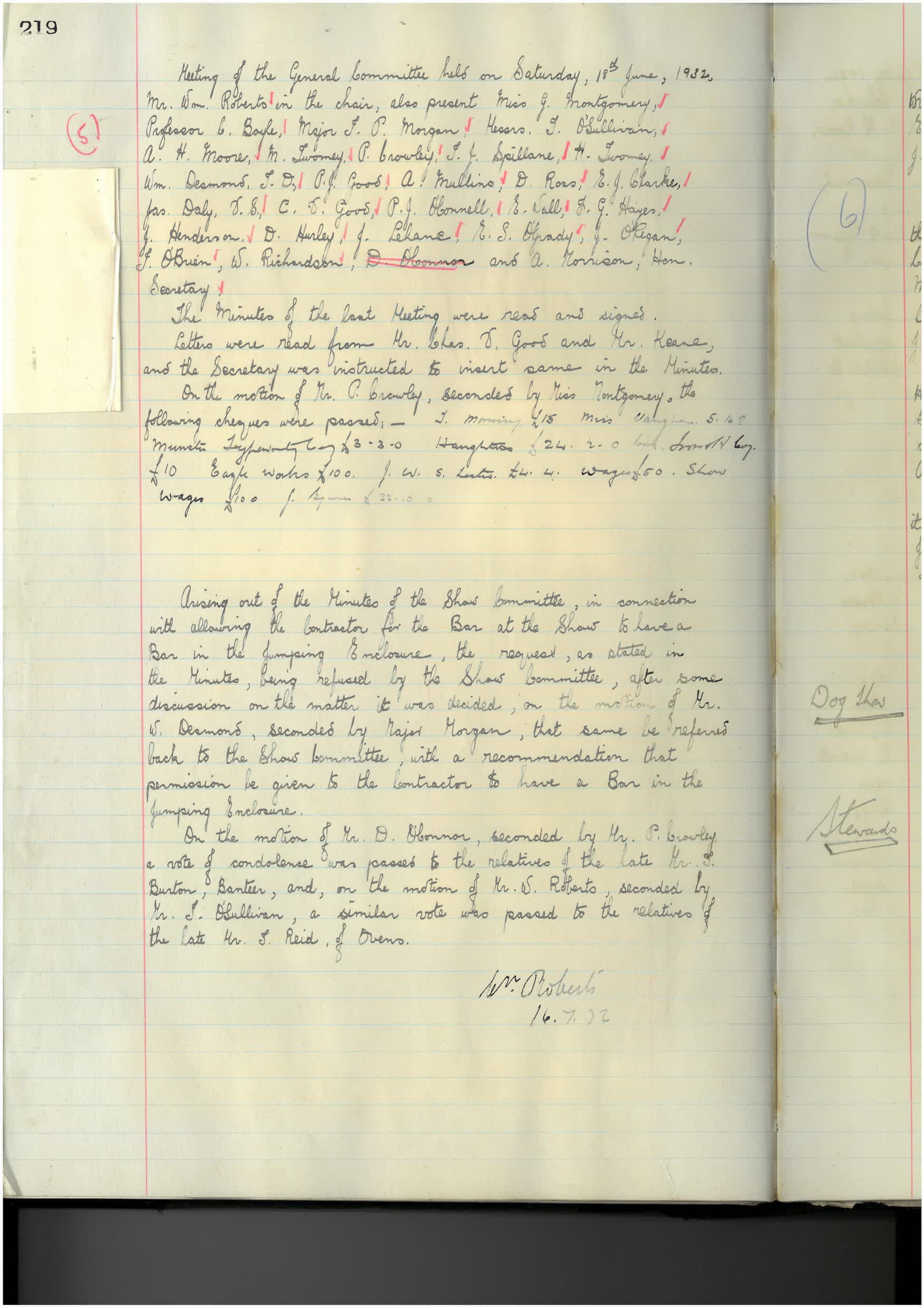 